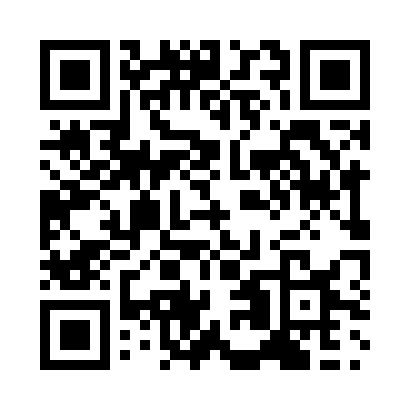 Prayer times for Fusui County, ChinaMon 1 Apr 2024 - Tue 30 Apr 2024High Latitude Method: Angle Based RulePrayer Calculation Method: Muslim World LeagueAsar Calculation Method: ShafiPrayer times provided by https://www.salahtimes.comDateDayFajrSunriseDhuhrAsrMaghribIsha1Mon5:266:4112:524:197:048:152Tue5:256:4012:524:187:048:153Wed5:236:3912:524:187:058:164Thu5:226:3812:514:187:058:165Fri5:216:3712:514:187:058:176Sat5:206:3612:514:177:068:177Sun5:196:3512:504:177:068:188Mon5:186:3412:504:177:068:189Tue5:176:3312:504:167:078:1910Wed5:166:3312:504:167:078:1911Thu5:156:3212:494:167:078:1912Fri5:146:3112:494:157:088:2013Sat5:136:3012:494:157:088:2014Sun5:126:2912:494:157:098:2115Mon5:116:2812:484:147:098:2216Tue5:106:2712:484:147:098:2217Wed5:096:2612:484:147:108:2318Thu5:086:2612:484:137:108:2319Fri5:076:2512:474:137:108:2420Sat5:066:2412:474:137:118:2421Sun5:056:2312:474:127:118:2522Mon5:046:2212:474:127:128:2523Tue5:036:2212:474:127:128:2624Wed5:026:2112:474:117:128:2625Thu5:016:2012:464:117:138:2726Fri5:016:1912:464:117:138:2827Sat5:006:1912:464:107:148:2828Sun4:596:1812:464:107:148:2929Mon4:586:1712:464:107:158:2930Tue4:576:1712:464:097:158:30